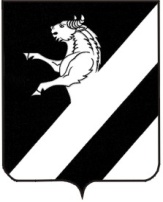  	В целях приведения нормативного правового акта в соответствие с Федеральным законом от 17.07.2009 № 172-ФЗ "Об антикоррупционной экспертизе нормативных правовых актов и проектов нормативных правовых актов" (в ред. от 05.12.2022, руководствуясь статьями 14, 17, 32 Устава  Лапшихинского сельсовета,  ПОСТАНОВЛЯЮ: 	1. Внести в Порядок проведения антикоррупционной экспертизы нормативных правовых актов и проектов нормативных правовых актов администрации Лапшихинского сельсовета, утвержденный постановлением администрации  Лапшихинского сельсовета от 22.08.2014 № 74-ПГ, следующие изменения: 	- подпункт 5 пункта 3.4. изложить в следующей редакции: «5) иностранными агентами.». 	2. Контроль исполнения настоящего постановления  оставляю за собой.	        3. Постановление вступает в силу после официального опубликования в  информационном листе   «Лапшихинский  вестник» и подлежит размещению на официальном сайте в сети «Интернет» по адресу: https://lapshiha.ru//.И.П. Главы сельсовета                                                          Т.В. Пергунова    Исполнитель: Пергунова И.В8939151) 96-3-36КРАСНОЯРСКИЙ  КРАЙАДМИНИСТРАЦИЯ ЛАПШИХИНСКОГО СЕЛЬСОВЕТАПОСТАНОВЛЕНИЕ   25.05.2023         № 22-ПГО внесении изменений в постановление администрации Лапшихинского сельсовета от 22.08.2014 №74-ПГ «Об утверждении Порядка проведения антикоррупционной экспертизы нормативных правовых актов и проектов нормативных правовых актов администрации Лапшихинского  сельсовета»